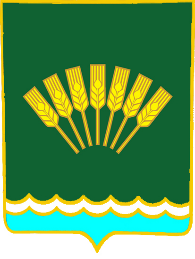 ҠAPAP                                                                              ПОСТАНОВЛЕНИЕ28 июнь 2017 й.                                     № 15                       28 июня 2017 г.             О внесении изменений в Правила землепользования и застройки территории сельского поселения Тюрюшлинский сельсовет Стерлитамакского района Республики Башкортостан, связанных с внесением основного вида разрешенного использования земельного участка сельского поселения Тюрюшлинский сельсовет Стерлитамакского района Республики БашкортостанВ соответствии со ст. 28 Федерального закона от 06.10.2003 № 131-ФЗ (в ред. от 23.06.2016 № 197-ФЗ) «Об общих принципах организации местного самоуправления в Российской Федерации», ст. 39, 40, 46 Градостроительного кодекса Российской Федерации, Правилами землепользования и застройки территории сельского поселения Тюрюшлинский сельсовет, Уставом сельского поселения Тюрюшлинский сельсовет муниципального района Стерлитамакский район Республики Башкортостан, в целях соблюдения прав человека на благоприятные условия жизнедеятельности, прав и законных интересов правообладателей земельных участков и объектов капитального строительства, с целью приведения в соответствие  с классификатором видов разрешенного использования земельных участков утвержденных приказом Минэкономразвития от 01.09.2014 №540, а также  рассмотрев  предложение главы сельского поселения о внесении изменений в Правила землепользования и застройки территории сельского поселения Тюрюшлинский сельсовет Стерлитамакского района Республики Башкортостан, связанных с внесением  вида основного разрешенного использования земельного участка сельского поселения  Тюрюшлинский сельсовет Стерлитамакского района Республики Башкортостан, Совет сельского поселения Тюрюшлинский сельсоветПОСТАНОВИЛ:1. Назначить публичные слушания по внесению изменений в Правила землепользования и застройки территории сельского поселения Тюрюшлинский сельсовет Стерлитамакского района Республики Башкортостан, утвержденные решением Совета сельского поселения Тюрюшлинский  сельсовет  от 29.12.2009 года № 63:, в части  внесения основного вида разрешенного использования земельного участка и объектов капитального строительства в зону С-3 (для ведения сельскохозяйственной деятельности), П-1 (для размещения предприятий животноводства, птицеводства и звероводства) «сельскохозяйственное использование» в статью 49 таблицу 2 графа 17.2. Провести публичные слушания «28» августа 2017г. (место проведения публичных слушаний: с.Тюрюшля, административное здание сельсовета, ул.  Центральная, д. 43г) в 10 ч 00мин. 3. Организацию и проведение публичных слушаний по вышеуказанному проекту возложить на комиссию по проведению публичных слушаний по вопросам градостроительной деятельности в следующем составе:председатель комиссии:- Гречко О.П.- председатель постоянной комиссии Совета по социально-гуманитарным вопросам, охране правопорядка; члены комиссии:-  Фофонова Л.Е. -  депутат Совета сельского поселения;- Федорова Н.А. -  депутат Совета сельского поселения;- Сафин А.И., гл. архитектор Администрации (по согласованию);- Узелкова Н. В. – начальник МБУ «Архитектурно-планировочное бюро» (по согласованию).секретарь комиссии:- Федорова Л.Л.- Управляющий делами сельсовета. 4. Установить, что письменные предложения заинтересованных лиц направляются в комиссию по проведению публичных слушаний по вопросам градостроительной деятельности по адресу: Республика Башкортостан, Стерлитамакский район, с. Тюрюшля, ул. Центральная, д. 43г, в период со дня опубликования (обнародования) настоящего решения – до «23» августа 2017г. 5. Настоящее постановление разместить на официальном сайте сельского поселения Тюрюшлинский сельсовет муниципального района Стерлитамакский район Республики Башкортостан.Глава сельского поселенияТюрюшлинский сельсоветмуниципального районаСтерлитамакский районРеспублики Башкортостан                                                      Р.Р. Мурзабаев